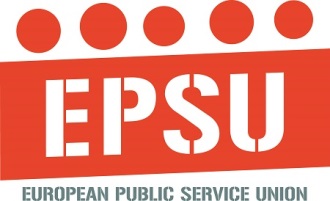 Enquête sur la santé et la sécurité dans l’économie circulaire (eaux usées et déchets)Objectif de l’enquête :L’Europe se dirige vers une économie circulaire, ce qui signifie qu’elle s’éloigne de l’économie linéaire traditionnelle (fabriquer, consommer, jeter) pour progresser vers un modèle plus durable, qui traite les déchets comme une ressource (réduire, réutiliser, recycler). La transition vers l’économie circulaire a des répercussions sur de nombreux travailleurs des secteurs de la gestion des déchets et du traitement des eaux usées. Les conditions de travail dans ces secteurs peuvent être difficiles et exigeantes, avec des risques pour la santé et la sécurité des travailleurs. Pourtant, leur travail est souvent mal considéré et les aspects relatifs à la santé et à la sécurité dans le cadre de la transition vers une économie circulaire ne sont pas suffisamment étudiés. Pour combler ces lacunes en matière de recherche, la Fédération syndicale européenne des services publics (FSESP) a commandé une étude au Bureau de recherches internationales sur les services publics (Public Services International Research Unit – PSIRU) sur la santé et la sécurité dans l’économie circulaire. La présente enquête vise à compléter la recherche documentaire et à veiller à ce que l’avis des travailleurs dans l’économie circulaire et de leurs syndicats soit inclus dans le rapport final. Personnes de contact :Guillaume Durivaux : gdurivaux@epsu.orgRichard Pond : rpond@epsu.org Merci de renvoyer le questionnaire rempli à : Dr Vera Weghmann : v.weghmann@gre.ac.uk Date butoir :21 février 2020Pour les travailleurs :Dans quel(s) secteur(s) travaillez-vous ?Pour qui travaillez-vous ?a) Une entreprise privéeb) Une autorité localec) Une entreprise de service public relevant du gouvernement/de la municipalitéd) Autre, veuillez préciserQuel est le nom de l’entreprise et/ou de l’autorité locale ?Depuis combien de temps exercez-vous ces fonctions ?  a) Mois d’un anb) Entre 1 et 2 ansb) Entre 2 et 5 ansb) Entre 5 et 10 anse) Plus de 10 ansPourriez-vous décrire vos 2-3 tâches principales ? Dans quelle mesure vous inquiétez-vous pour votre santé et votre sécurité dans le cadre de votre travail ?  Je ne m’inquiète pasJe m’inquiète un peuJe suis très inquiet/inquièteLe cas échéant, pourriez-vous expliquer ce qui vous inquiète ? Dans quelle mesure êtes-vous confronté(e) à un ou à l’ensemble des effets suivants dans le cadre de votre travail ? (veuillez cocher une case pour chaque élément)Dans le cadre de vos fonctions, vous arrive-t-il d’avoir le sentiment que votre santé et votre sécurité au travail sont en péril ?  a) Jamaisb) Parfoisc) SouventÊtes-vous exposé(e) à des substances dangereuses ?a) Jamaisb) Parfoisc) SouventPensez-vous disposer d’une tenue et d’un équipement de protection adéquats ? a) Ouib) Nonc) Je ne sais pasÀ quelle fréquence, au cours des 12 derniers mois, avez-vous bénéficié d’une formation sur la santé et la sécurité dans le cadre de vos fonctions ?a) Jamaisb) Une foisc) Deux foisd) De 2 à 5 foisc) Plus de 5 fois13. Estimez-vous que la formation soit adéquate ? a) Ouib) Nonc) Je ne sais pas14. Votre organisation a-t-elle récemment changé de structure de propriété (par exemple, passage d’une structure publique à une structure privée, ou l’inverse) ?a) Ouib) Nonc) Je ne sais pas15. Si oui, dans quelle mesure ce changement de structure de propriété a-t-il eu un impact sur la santé et la sécurité au travail ?a) Aucun impactb) Un certain impactc) Un grand impactDes changements ont-ils été apportés dans l’organisation de votre travail ou dans vos méthodes de travail au cours des deux dernières années ? a) Ouib) Nonc) Je ne sais pasSi oui, ces changements ont-ils eu un impact sur vos conditions de travail ? Dans quelle mesure ces changements ont-ils eu un impact sur votre santé et sécurité ? Disposez-vous d’un représentant pour la santé et la sécurité sur votre lieu de travail ? a) Ouib) Nonc) Je ne sais pasQuelle connaissance avez-vous de l’économie circulaire ? 	Je ne sais pas de quoi il s’agitJe connais un peu la questionJe connais bien la question21) Nom (facultatif) : 22) Nationalité (facultatif) :23) Sexe (facultatif) :24) Âge (facultatif) :Pour les représentants syndicaux Quel est le secteur du lieu de travail concerné ?Pourriez-vous estimer la composition des effectifs en termes d’âge, de genre et de nombre de travailleurs migrants ?3.  Quel est le statut du lieu de travail ?a) Une entreprise privéeb) Une autorité localec) Une entreprise de service public relevant du gouvernement/de la municipalitéQuel est le nom de l’entreprise/de l’autorité locale ? Comment décririez-vous la rotation du personnel sur ce lieu de travail ? ÉlevéeDans la moyenneFaiblePourriez-vous décrire les principales fonctions exercées sur le lieu de travail ?Dans quelle mesure vous inquiétez-vous pour la santé et la sécurité des travailleurs sur ce lieu de travail ?  a) Pas inquiet/inquièteb) Inquiet/inquiètec) Très inquiet/inquièteDans quelle mesure les travailleurs sont-ils confrontés à un ou à l’ensemble des effets suivants dans le cadre de leur travail ? (veuillez cocher une case pour chaque élément)Dans quelle mesure jugez-vous adéquats la tenue et l’équipement de protection des travailleurs, ainsi que la formation en matière de santé et de sécurité qui leur est proposée ?10. L’organisation a-t-elle récemment changé de structure de propriété (par exemple, passage d’une structure publique à une structure privée, ou l’inverse) ?a) Ouib) Nonc) Je ne sais pas11. Si oui, dans quelle mesure ce changement de structure de propriété a-t-il eu un impact sur la santé et la sécurité au travail ? a) Aucun impactb) Un certain impactc) Un grand impact12. Des changements ont-ils été apportés dans l’organisation de votre travail ou dans vos méthodes de travail au cours des deux dernières années ? OuiNonJe ne sais pasSi oui, ces changements ont-ils eu un impact sur les conditions de travail des travailleurs sur le lieu de travail ? Combien d’accidents sont survenus sur le lieu de travail au cours des 12 derniers mois ? Quelles en ont été les principales causes ?Quelle connaissance avez-vous de l’économie circulaire ? 	a) Je ne sais pas de quoi il s’agitb) Je connais un peu la questionc) Je connais bien la question16. Votre organisation (publique ou privée) ou autorité locale a-t-elle adopté un nouveau modèle de production ou une nouvelle stratégie fondés sur les principes de l’économie circulaire ? a) Ouib) Nonc) Je ne sais pas17. Si oui, cela a-t-il fait l’objet d’une négociation avec les syndicats ? a) Ouib) Non18. Si oui, qu’est-ce que cela a impliqué ?19. L’économie circulaire a-t-elle eu un quelconque impact sur les conditions de travail suivantes ?  20. Ces changements ont-ils eu un impact sur l’un ou l’autre des éléments suivants en lien avec la santé et la sécurité des travailleurs ? 21. Si la transition vers l’économie circulaire n’a pas été mise en œuvre, des discussions à ce sujet ont-elles eu lieu avec la direction ? a) Ouib) Non22. Selon vous, quelles répercussions l’économie circulaire pourrait-elle avoir sur les travailleurs que vous représentez ?Pas du tout Dans une certaine mesureDans une large mesureStress lié au travailBlessureExposition à des substances dangereusesStress ou tension physiqueProblèmes de santé mentaleAucun impactUn certain impactUn grand impactConditions de travailNombre d’employésTemps de travailContratsSalaireAutres modalités et conditionsAucun impactUn certain impactUn grand impactExposition à des substances dangereusesTravail physiqueTenue ou équipement de protectionAutre en lien avec la santé et la sécuritéAucun(e)Moins de 25 %25-45 %46-54 %55-75 %75 % et plusFemmesTravailleurs de moins de 25 ansTravailleurs migrantsPas du toutDans une certaine mesureDans une large mesureStress lié au travailBlessureExposition à des substances dangereusesStress ou tension physiqueProblèmes de santé mentaleInadéquatsNi adéquats ni inadéquatsAdéquatsTenue et équipement de protectionFormation sur la santé et la sécuritéAucun impactUn certain impactUn grand impactConditions de travailNombre d’employésTemps de travailContratsSalaireAutres modalités et conditionsAucun impactUn certain impactUn impact significatifConditions de travailNombre d’employésTemps de travailContratsSalaireAutres modalités et conditionsAucun impactUn certain impactUn impact significatifExposition à des substances dangereusesTravail physiqueTenue ou équipement de protectionAutre en lien avec la santé et la sécurité